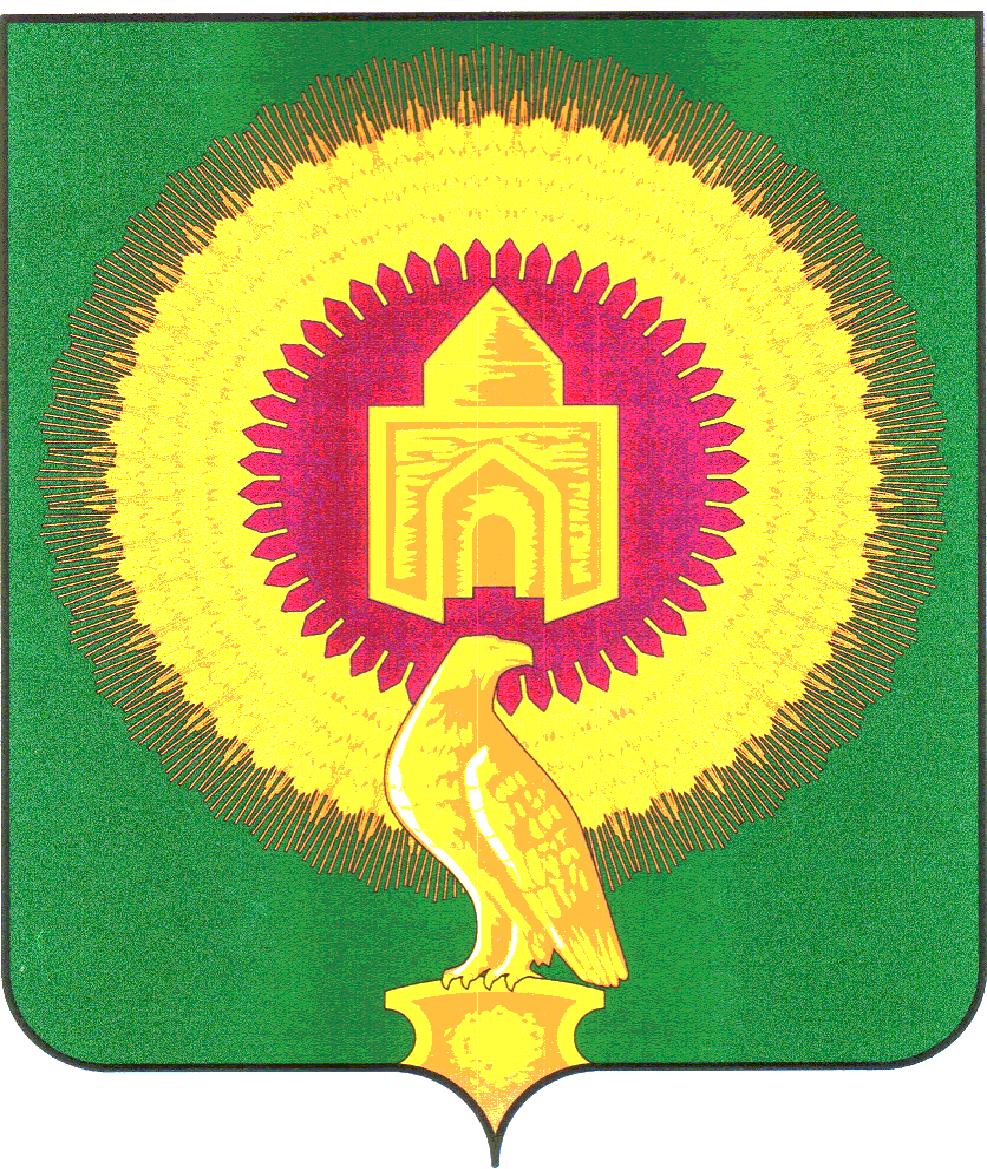 СОВЕТ ДЕПУТАТОВАЯТСКОГО СЕЛЬСКОГО ПОСЕЛЕНИЯ ВАРНЕНСКОГО МУНИЦИПАЛЬНОГО РАЙОНА ЧЕЛЯБИНСКОЙ ОБЛАСТИРЕШЕНИЕот 26 мая 2020 года                                                                                     № 13О внесении дополненийв Положение о бюджетномпроцессе в Аятскомсельском поселенииВ соответствии с Бюджетным Кодексом Российской Федерации, Федеральным законом от 06.10.2003г. № 131-ФЗ "Об общих принципах организации местного самоуправления в Российской Федерации" Совет депутатов Аятского сельского поселенияРЕШАЕТ:1. Внести в Положение о бюджетном процессе в Аятском сельском поселении утвержденного решением Совета депутатов Аятского сельского поселения от 22.10.2019 г. № 14 дополнения согласно приложению.2. Настоящее Решение вступает в силу со дня его подписания и обнародования.Глава Аятскогосельского поселения                                                                            А.А. ЛосенковПриложениек решению Совета депутатовАятского сельского поселенияВарненского муниципального районаЧелябинской областиот 26 мая 2020 года № 13Дополнения в Положение о бюджетном процессев Аятском сельском поселении1. Дополнить пункт 9 Главы 3 Раздела 2 следующими подпунктами:	32.1) устанавливает порядок формирования перечня налоговых расходов Аятского сельского поселения в разрезе муниципальных программ Аятского сельского поселения и их структурных элементов, а также направлений деятельности, не относящихся к муниципальным программам Аятского сельского поселения;	32.2) устанавливает порядок осуществления оценки налоговых расходов Аятского сельского поселения с соблюдением общих требований, установленных Правительством Российской Федерации